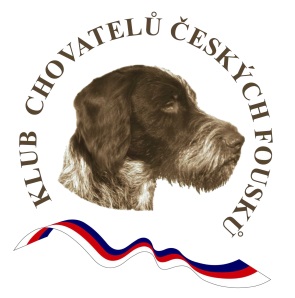 ČESKOMORAVSKÁ KYNOLOGICKÁ UNIEČESKOMORAVSKÁ KYNOLOGICKÁ JEDNOTAKLUB CHOVATELŮ ČESKÝCH FOUSKŮ, z.s.pořádají  15. 7. 2017 ve spolupráci sOKRESNÍM MYSLIVECKÝM SPOLKEM LOUNYa honitbou KNĚŽICEročník soutěže ohařůPOHÁR SEVEROČESKÉ POBOČKY            Soutěž se skládá z PZ + disciplín „nahánění a dohledávka střelené nebo postřelené kachny v rákosí“ a „dohledávka pohozené kachny v rákosí“  se zadáváním titulu CACT, res.CACT pro všechna plemena ohařů - (mimo jedinců plemene výmarský ohař)všeobecné podmínky:soutěže se mohou zúčastnit psi VII. skupiny F.C.I.soutěž je vypsána pro 12 českých fousků, při nenaplnění stavu budou skupiny doplněny ohaři ostatních plemen, přičemž pořadatel KCHČF si vyhrazuje právo výběruZkouší se dle zkušebního řádu pro zkoušky lovecké upotřebitelnosti, účinný od 1. 4. 2014 s dodatky schválenými v roce 2015.na zkouškách se zadává lovecká upotřebitelnost zadávání čekatelství šampionátu a dalších titulů se řídí předpisy  F.C.I., ČMKU, ČMKJ a případně chovatelských klubů, zejména pak Řadem pro přiznání titulu Šampion práce F.C.I., Šampion práce ČR a doplňujícími předpisy.Soutěž může být přerušena, odložena nebo zrušena pro extrémní klimatické podmínky.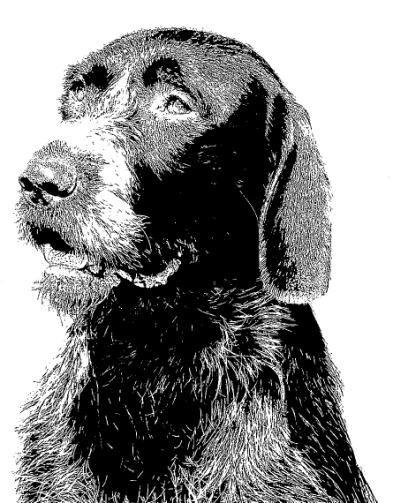 Organizační výbor:ředitel a pověřená osoba soutěže:  Ing. Lubomír Ventekonom:                                          Pavel KaclRozhodčí deleguje na návrh KCHČF Českomoravská kynologická jednota.Program:7:30 - sraz účastníků v restauraci KD v Kněžicích, přejímka psů8:00 - porada rozhodčích8:30 - nástup, zahájení, odjezd do honitbyodpoledne - ukončení, vyhlášení výsledků Pokyny pro účastníky kynologické akce:Přihlášky se přijímají do 23. 6. 2017 (po tomto datu pouze při neobsazení zkoušek). Přihláška musí být podepsána vlastníkem psa!Přihlášky jsou přijímány osobně či poštou na adresu:petr.brziak@seznam.cz  Petr Brziak, Všestudy 66, Jirkov 43111Podmínkou přijetí přihlášky je uhrazený poplatek za startovné! Zaplacení startovného doložíte kopií ústřižku složenky nebo dokladem z účtu přiloženým k přihlášce. V případě, že nebude poplatek uhrazen, bude přihláška odmítnuta pro nezaplacení.Pokyny k platbě: poštovní poukázka typ A na účet OMS Louny nebo platba z účtu na účet OMS Louny:                1020385379 / 0800Variabilní symbol:       15072017Poplatek je možno uhradit i v hotovosti na OMS Louny.Do zprávy pro příjemce uveďte jméno psa tak, jak je uvedeno v rodokmenu.Platba: poplatek za 1 psa činí: 2000,-KčČlenům KCHČF a ČMMJ, z.s. bude poskytnuta sleva 50% z ceny startovného za jednoho psa. Pro poskytnutí slevy je rozhodující členství majitele přihlášeného psa/feny v KCHČF či ČMMJ, z.s. uvedeného na přihlášce. Členství se prokáže platným průkazem.V případě neúčasti psa na zkouškách se poplatek nevrací, bude použit na úhradu nákladů spojených s pořádáním zkoušek. Poplatek se vrátí pouze v případě nepřijetí na zkoušky z důvodu velkého množství zájemců.Pořadatel neručí za škody způsobené psem nebo na psovi. Pořadatel nepřijímá zodpovědnost za zranění nebo uhynutí psa na zkouškách. Vlastník psa / feny psa ručí v plné míře za škody, které jeho pes způsobí.Vůdce je povinen řídit se pokyny rozhodčích a pořadatele. Psi, kteří nejsou právě zkoušeni, musí být drženi na vodítku ve vzdálenosti určené rozhodčím. Veterinární podmínky:Psi musí být doprovázeni platným očkovacím průkazem či pasem, obsahujícím záznam, že pes má v době přemístění platné očkování proti vzteklině. Psi z členských zemí EU a třetích zemí musí splňovat podmínky dané nařízením Evropského parlamentu a Rady 998/2003 ze dne 26. 5. 2003. Psi musí být klinicky zdraví.Očkovací průkaz nebo pas a originál průkazu původu musí být předložen při přejímce psů. Ke zkouškám nebude připuštěn jedinec, jehož majitel / vůdce neprokáže jeho totožnost.Zkoušky jsou veřejně přístupné, účast hostů a přátel kynologie je vítána.Případné další dotazy na tel: 739551310 nebo na e-mailu petr.brziak@seznam.czMyslivecké kynologii zdarJosef Tinka          Předseda KCHČFPetr Brziak						Ing. Luboš VentPředseda severočeské pobočky KCHČF 	     Předseda OMS Louny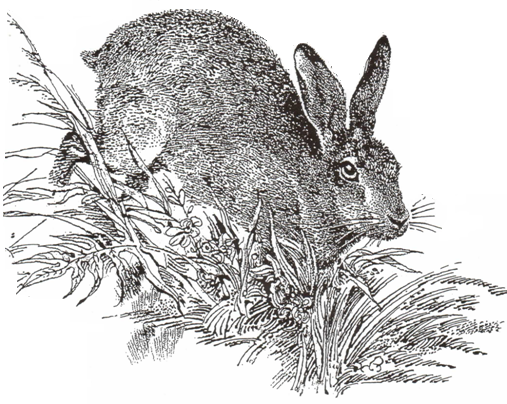 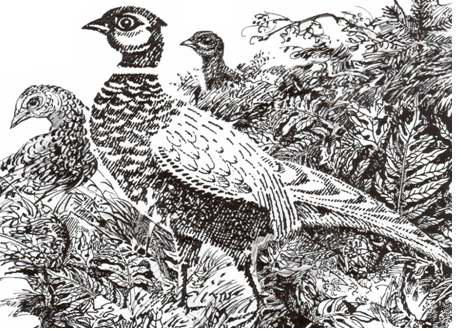 